ASUN DEPARTMENT OF LEGISLATIVE AFFAIRSEVENT & BUDGET PROPOSAL FORM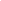  CONTACT INFORMATION 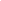  EVENT INFORMATION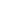  BUDGET INFORMATION Please itemize your ENTIRE event budget below:Submitted by:Joko CaillesPhone:(775) 250-9808Intern:Phone:Event Name:National Voter Registration DayEvent Date:09/24/2019Event Synopsis:We will be registering voters at various locations on campus.Event Location:Campus-wideHours of Event:10:00 AM-4:00 PMExpected Attendance:Target Attendance:☐Students ☐General Public ☐Other Learning Outcomes: Engaging people in the democratic process.DESCRIPTIONDESCRIPTIONAMOUNTVENDOR1.DonutsDonuts$100Doughboys Donuts2.$3.$4.$5.$6.   $7.$8.$9.$10.$TOTAL EVENT BUDGETTOTAL EVENT BUDGET$100TOTAL ASUN REQUESTTOTAL ASUN REQUEST$ 100